Hymne poétiqueAllons enfants d’la poésieLe jour d’l’écrit est arrivéContre la monotonieL’étendard poétique est levéL’étendard poétique est levéRessentez-vous dans votre cœurToute cette inspirationQui va jusqu’au bout de vos doigtsPour unir les strophes et les versA tes crayons enfantEcris des poésiesEcris, écrisQue l’inspirationEn ce jour, soit avec toiSur une proposition deTom C. , 6ème3.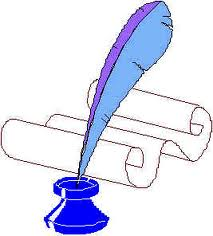 